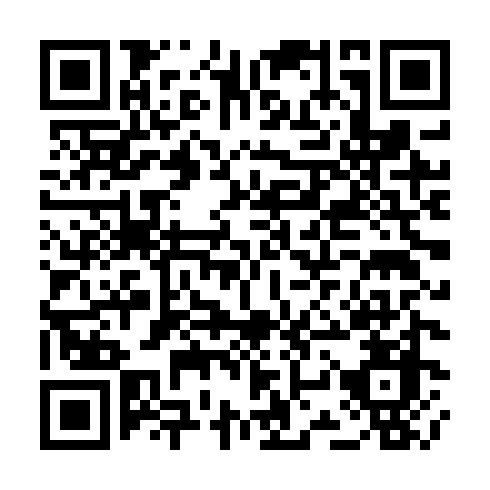 Ramadan times for Abdul Karim Khoso, PakistanMon 11 Mar 2024 - Wed 10 Apr 2024High Latitude Method: Angle Based RulePrayer Calculation Method: University of Islamic SciencesAsar Calculation Method: ShafiPrayer times provided by https://www.salahtimes.comDateDayFajrSuhurSunriseDhuhrAsrIftarMaghribIsha11Mon5:215:216:3912:353:586:316:317:4912Tue5:195:196:3812:343:586:326:327:5013Wed5:185:186:3612:343:596:326:327:5014Thu5:175:176:3512:343:596:336:337:5115Fri5:165:166:3412:343:596:336:337:5216Sat5:155:156:3312:333:596:346:347:5217Sun5:145:146:3212:333:596:356:357:5318Mon5:125:126:3112:333:596:356:357:5319Tue5:115:116:3012:323:596:366:367:5420Wed5:105:106:2812:323:596:366:367:5521Thu5:095:096:2712:323:596:376:377:5522Fri5:085:086:2612:323:596:376:377:5623Sat5:065:066:2512:313:596:386:387:5624Sun5:055:056:2412:313:596:386:387:5725Mon5:045:046:2312:313:596:396:397:5826Tue5:035:036:2212:303:596:396:397:5827Wed5:025:026:2012:303:596:406:407:5928Thu5:005:006:1912:303:596:416:418:0029Fri4:594:596:1812:293:596:416:418:0030Sat4:584:586:1712:293:596:426:428:0131Sun4:574:576:1612:293:596:426:428:021Mon4:554:556:1512:283:596:436:438:022Tue4:544:546:1412:283:596:436:438:033Wed4:534:536:1212:283:596:446:448:044Thu4:524:526:1112:283:596:446:448:045Fri4:504:506:1012:273:596:456:458:056Sat4:494:496:0912:273:596:456:458:067Sun4:484:486:0812:273:596:466:468:068Mon4:464:466:0712:263:596:476:478:079Tue4:454:456:0612:263:586:476:478:0810Wed4:444:446:0512:263:586:486:488:08